О внесении изменений в постановление администрации Тюльганского района от 12 сентября 2017 года № 819-п «Об утверждении административного регламента предоставления муниципальной услуги  «Оформление документов на передачу квартир в собственность граждан (приватизация жилья) по многоквартирным и одноквартирным домам»В соответствии с Федеральным законом от 27 июля 2010 года № 210-ФЗ «Об организации предоставления государственных и муниципальных услуг»,       п о с т а н о в л я ю:Внести изменения в постановление администрации Тюльганского района от 12 сентября 2017 года № 819-п «Об утверждении административного регламента предоставления муниципальной услуги  «Оформление документов на передачу квартир в собственность граждан (приватизация жилья) по многоквартирным и одноквартирным домам».1.1. В пункте 2.6.1. раздела 2.6. предложение «Сбор и подготовка документов, указанных в пп. 1-3 осуществляется заявителем самостоятельно.» изложить в новой редакции следующего содержания: «Сбор и подготовка документов, указанных в пп. 1-5, 6 (в части предоставлении справки об участии (неучастии) в приватизации в период с июля 1991 года по 1998 год, выдаваемой органами технической инвентаризации) осуществляется заявителем самостоятельно.».Настоящее постановление вступает в силу после его официального обнародования путем размещения на официальном сайте муниципального образования Тюльганский район в сети «Интернет».Глава муниципального образования Тюльганский район                                                          И.В. БуцкихРазослано: райпрокурору,  орготделу, отделу по УИЗО, комитету по финансово-экономическим вопросам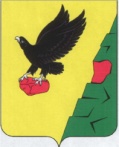 Муниципальное образованиеТюльганский районОренбургской областиАДМИНИСТРАЦИЯТЮЛЬГАНСКОГОРАЙОНАП О С Т А Н О В Л Е Н И ЕМуниципальное образованиеТюльганский районОренбургской областиАДМИНИСТРАЦИЯТЮЛЬГАНСКОГОРАЙОНАП О С Т А Н О В Л Е Н И ЕМуниципальное образованиеТюльганский районОренбургской областиАДМИНИСТРАЦИЯТЮЛЬГАНСКОГОРАЙОНАП О С Т А Н О В Л Е Н И ЕМуниципальное образованиеТюльганский районОренбургской областиАДМИНИСТРАЦИЯТЮЛЬГАНСКОГОРАЙОНАП О С Т А Н О В Л Е Н И ЕМуниципальное образованиеТюльганский районОренбургской областиАДМИНИСТРАЦИЯТЮЛЬГАНСКОГОРАЙОНАП О С Т А Н О В Л Е Н И ЕМуниципальное образованиеТюльганский районОренбургской областиАДМИНИСТРАЦИЯТЮЛЬГАНСКОГОРАЙОНАП О С Т А Н О В Л Е Н И Е03.10.201803.10.2018№693-п